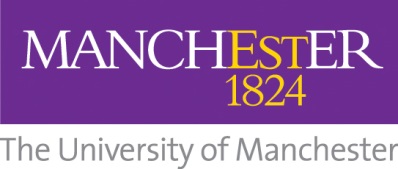 We are an official partner school of The University of Manchester and work with them to provide Initial Teacher Training (ITT). In addition to hosting trainees our accredited teacher trainers are also involved in interviewing prospective PGCE candidates and have delivered training sessions at the university. The university is rated by Ofsted as an outstanding provider of teacher training.Our Headteacher participates in planning and review meetings at the university and we are proud to be working in partnership with such a well-respected and long established organisation alongside our partners in the Glossop cluster.